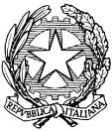 Tribunale di BeneventoSettore Civile – Volontaria GiurisdizioneOggetto: Dichiarazione sostitutiva di atto di notorietà (Art. 47 - D.P.R. 28 dicembre 2000, n. 445)Il/La Sottoscritto/a __________________________________________________________________ nato/a a _________________________________________ il_____________________________________ e residente in ______________________________________________________________________ CF_________________________ Tel. _________________________ mail ___________________________ consapevole che chiunque rilascia dichiarazioni mendaci è punito ai sensi del codice penale e delle leggi speciali in materia, ai sensi e per gli effetti dell'art. 76 D.P.R. n. 445/2000DICHIARA CHE(Cognome e Nome) ___________________________________ _________________________nato / a ______________________________________________________ il _____________________ residente in ______________________________________________________________________ deceduto nel Comune di ______________________________________ in data _______________________Dichiara, altresì, di essere informato / a , ai sensi e per gli effetti di cui all’art. 13 del D. Lgs. 196/03, che i dati personali raccolti saranno trattati, anche con strumenti informatici, esclusivamente nell’ambito del procedimento per il quale viene resa la presente dichiarazione. Benevento, lì __________________Il Richiedente(firma per esteso e leggibile)*__________________________________* La dichiarazione deve essere sottoscritta dall’interessato in presenza del dipendente addetto ovvero sottoscritta e presentata unitamente a copia fotostatica non autenticata di un documento di identità del sottoscrittore.